2021年象州县特岗教师招聘岗位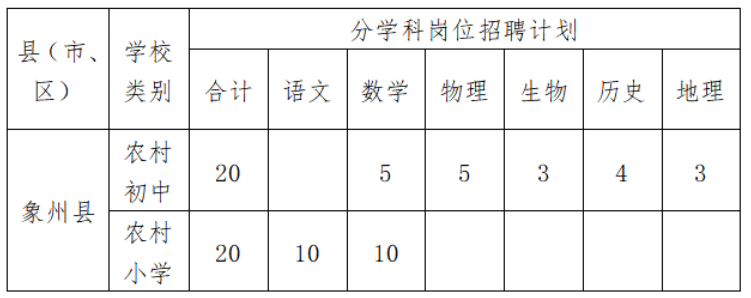 